РЕШЕНИЕ                                                                                       КАРАРот 27.09.2016г.                                                                                   №  41О внесении изменений в решение СоветаБольшешурнякского  сельского поселения № 118 от «01»июля 2014г.«Об утверждении Положенияо самообложении граждан и порядке сбораи использования средств самообложения гражданна территории Большешурнякского  сельского поселенияЕлабужского муниципального района»  В соответствии  Федеральным законом от 06.10.2003 № 131-ФЗ «Об общих принципах организации местного самоуправления в Российской Федерации», Уставом муниципального образования Большешурнякского  сельского поселения Елабужского муниципального района, Совет Большешурнякского  сельского поселения Елабужского муниципального районаРЕШИЛ:1. Внести следующие изменения в Положение о самообложении граждан и порядке сбора и использования средств самообложения граждан на территории Большешурнякского сельского поселения Елабужского муниципального района:          1.1. Пункт 5.1 изложить в новой редакции:     «5.1. Уплата средств самообложения граждан производится в течение двух месяцев после обнародования  принятого на референдуме решения в соответствии с п. 4.3 настоящего Положения, всеми гражданами, достигшими 18-летнего возраста, место жительства которых расположено в границах Поселения, независимо от их участия в местном референдуме и отношения, выраженного ими при голосовании, за исключением категорий граждан, указанных в п.5.2. настоящего Положения, на основании извещения Исполнительного комитета Поселения, включающего банковские реквизиты Исполнительного комитета Поселения, а также информацию о порядке оплаты платежа».   1.2. Пункт 5.2 изложить в новой редакции:  «5.2. Для отдельных категорий граждан, а именно: инвалидов общего заболевания, ветеранов ВОВ и боевых действий, вдов участников ВОВ и боевых действий, многодетных семей, студентов очных отделений высших и средне-специальных (средне-профессиональных) учебных заведений размер платежей составляет 50 (пятьдесят) процентов от суммы, установленной в решении референдума».           2. Настоящее решение вступает в силу со дня его обнародования.    3. Контроль за исполнением настоящего решения оставляю за собой.Глава                                                                                                  Н.Я. КаишевМКУ «СОВЕТ БОЛЬШЕШУРНЯКСКОГО СЕЛЬСКОГО ПОСЕЛЕНИЯ» ЕЛАБУЖСКОГО МУНИЦИПАЛЬНОГО РАЙОНАРЕСПУБЛИКИ ТАТАРСТАНУл. Школьная, д.1, с. Большой Шурняк, Елабужский район, 423617  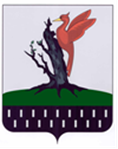 ТАТАРСТАН  РЕСПУБЛИКАСЫ АЛАБУГА  МУНИЦИПАЛЬ РАЙОНЫ МКО «ОЛЫ ШУРНЯК АВЫЛ ЖИРЛЕГЕ СОВЕТЫ»Мэктэб ур.1, Олы Шурняк авылы, Алабуга районы, 423617 тел.(85557) 74674, факс.(85557)74674,  тел.(85557) 74674, факс.(85557)74674,  тел.(85557) 74674, факс.(85557)74674,  